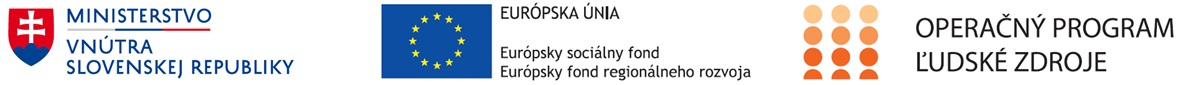 Popis činností a sociálnych služieb KC/NDC/NSSDR, ktoré boli uskutočňované a poskytované v období krízovej situácie, potvrdený Poskytovateľom služby Potvrdzujem, že popis činností a sociálnych služieb KC/NDC/NSSDR uvedené nižšie boli definované ako oprávnené a uskutočnené, poskytované v období krízovej situácie v rámci realizácie Národného projektu Komunitné služby v mestách a obciach s prítomnosťou marginalizovaných rómskych komunít – II. Fáza, na základe vyššie uvedenej zmluvy o spolupráci v období ...................................2021. Zoznam popisu činností a sociálnych služieb  sa predkladá ako súčasť dokumentácie k Žiadosti oprávneného užívateľa o finančnú náhradu osobných nákladov zamestnancov za obdobie ................................ 2021.(V prípade potreby pridať riadky)Názov poskytovateľa sociálnej služby: Sídlo:IČO:Titul, meno, priezvisko  štatutárnej osobyZmluva o spolupráci číslo:Popis činností a sociálnych služieb 1. Odborný pracovník – garant – uviesť meno a priezvisko2. Odborný pracovník – uviesť meno a priezvisko3. Asistent odborného pracovníka – uviesť meno a priezviskoMeno a priezvisko, titul:Funkcia:Dátum: Podpis:Pečiatka: